Séjour d'intégration et accueil des classes de 6è 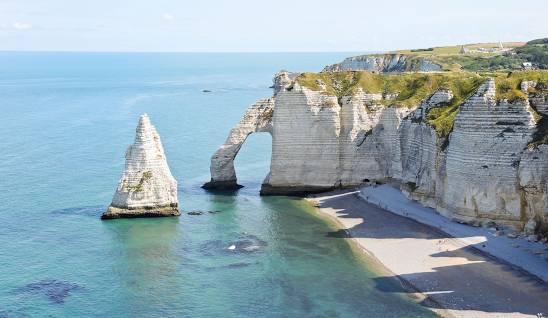 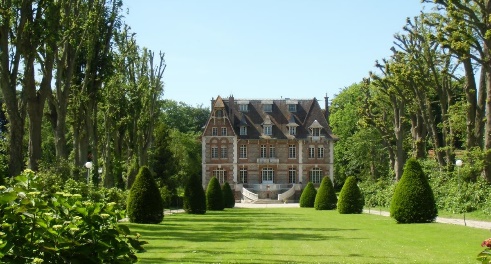 En ce début d’année 2023-2024, toutes les classes de 6ème de Notre-Dame et de Saint-Louis partiront pour un séjour de 2 jours/1 nuit à Angerville-l’orcher (Normandie) Les élèves seront accompagnés par le Professeur Principal, 1 autre professeur de la classe, un membre de la pastorale, Mme Gautherot (Educatrice de niveau) et M. Lachiver (Responsable de niveau). Le chef d’établissement, M FLETER et Mme SUENEN, directrice adjointe, essayent également dans la mesure du possible, de rendre une visite aux élèves pendant le séjour. L’hébergement se fera au Domaine des Hellandes à Angerville-L’orcherLes élèves devront prévoir un pique-nique pour le midi du premier jour du séjour ainsi que des draps ou un sac de couchage pour la nuit. Informations généralesDans ce cadre privilégié, les élèves pourront :Apprendre à se connaître, apprendre à vivre ensemble Apprendre à connaître une partie de l’équipe éducativeDécouverte d’Etretat et de ses falaises : Vélo Rail, petit train & randonnée d’une dizaine de kilomètres. Les élèves devront se munir de bonnes chaussures pour marcher Pratiquer des activités sportives, (Accrobranche, tir à l’arc, course d’orientation)Le prix du séjour est d’environ 120 euros, comprenant le transport, l’hébergement, les repas à partir du soir du 1er jour (diner, petit déjeuner, déjeuner, goûter) et les différentes activités. Nota bene : Les détails de l’organisation du voyage vous seront communiqués le jour de la rentrée.HORAIRESSéjour 1 : 4 classes de ND Séjour 2 : 2 classes ND + SLDépart vers 7h30 le 1er jour Retour vers 18h15 le 2ème jourJeudi 7 et vendredi 8 septembreLundi 11 et mardi 12 septembre